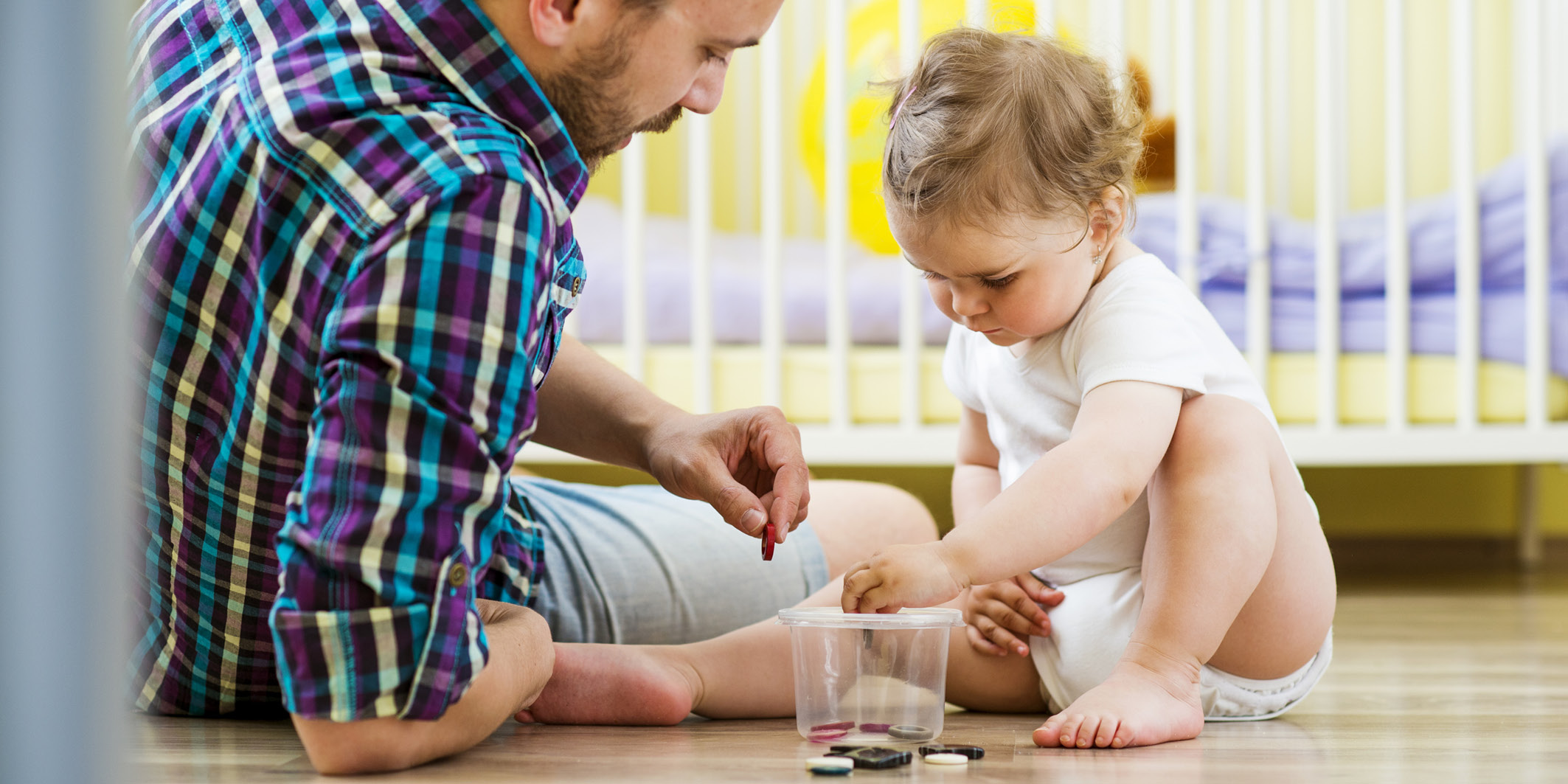 Spielen im Familienalltag«Heute schon gespielt?»Vielfältige Sinnes-, Bewegungs- und Spielerfahrungen im Kindesalter sind wichtige Voraussetzungen für einen gesunden Körper und für das Selbstvertrauen. Gemeinsames Spielen in der Familie stärkt das Kind und die Beziehung zu den Eltern. An dieser Veranstaltung erhalten Sie Informationen zum Spiel als Entwicklungsmotor und zur Spielentwicklung Ihres Kindes sowie praktische Ideen für den Familienalltag. Datum	Tag, Startdatum, ZeitKosten	keineKursort	Kursort, Stockwerk, Zimmer, Strasse, Nr., PLZ, OrtLeitung	Vorname, Name, Qualifikation der Leitung (Mail)Anmeldeschluss	DatumAn-/Abmeldung: Referat Spielen im Familienalltag, Datum der VeranstaltungVorname / Name……………………………………………………………………………………………………………..		Ja, ich/wir nehme(n) teil. 	Anzahl Personen 	
	Nein, ich/wir nehme(n) nicht teil.Datum			Unterschrift		